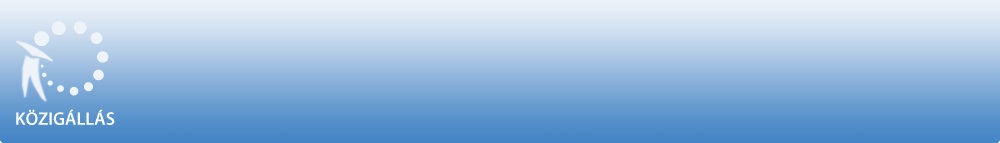 Dél-pesti Centrumkórház - Országos Hematológiai és Infektológiai Intézeta Közalkalmazottak jogállásáról szóló 1992. évi XXXIII. törvény 20/A. § alapjánpályázatot hirdetDél-pesti Centrumkórház - Országos Hematológiai és Infektológiai Intézet
Gazdálkodási Osztály

raktárosmunkakör betöltésére.A közalkalmazotti jogviszony időtartama:határozatlan idejű közalkalmazotti jogviszonyFoglalkoztatás jellege:Teljes munkaidőA munkavégzés helye:Budapest, 1097 Budapest, Nagyvárad tér 1.A munkakörbe tartozó, illetve a vezetői megbízással járó lényeges feladatok:A kezelése alatt álló anyagraktárba (egészségügyi anyagraktár/irodaszer-tisztítószer raktár) tartozó anyagok, eszközök a hatályos intézményi szabályzatokban foglaltak alapján történő átvétele, bevételezése, tárolása, kiadása, visszavétele, selejtezése, valamint az ezzel járó nyilvántartások, raktári könyvelések vezetése, kapcsolattartás, egyeztetés. Minden hónap végén önellenőrzés (rovancs) végzése. A szakterületet érintő beszámolási, adatszolgáltatási kötelezettség teljesítése.Illetmény és juttatások:Az illetmény megállapítására és a juttatásokra a Közalkalmazottak jogállásáról szóló 1992. évi XXXIII. törvény rendelkezései az irányadók.Pályázati feltételek:         Középiskola/gimnázium, szakirányú végzettség,    Felhasználó szintű számítógépes ismeret (MS Office, irodai alkalmazások)         Legalább 1-3 éves szakmai tapasztalat,         Büntetlen előélet és cselekvőképességA pályázat elbírálásánál előnyt jelent:         Egészségügyi intézménynél szerzett szakmai tapasztalat,         CT-Ecostat rendszer ismereteA pályázat részeként benyújtandó iratok, igazolások:      Részletes, fényképes szakmai önéletrajz a pályázó elérhetőségével         végzettséget/képzettséget igazoló dokumentumok másolata         Pályázat elnyerése esetén 90 napnál nem régebbi erkölcsi bizonyítvány.         Pályázó beleegyező nyilatkozata, hogy a pályázati elbírálásban résztvevők a pályázati anyagát megismerhetik, személyes adatainak kezeléséhez hozzájárul.         Hozzájárulási nyilatkozat arról, hogy amennyiben pályázata sikertelen, annak kiértesítését követően a pályázati anyaga nem kerül személyes átvételre, akkor tudomásul veszi annak megsemmisítését.A munkakör betölthetőségének időpontja:A munkakör a pályázatok elbírálását követően azonnal betölthető.A pályázat benyújtásának határideje: 2020. május 29.A pályázati kiírással kapcsolatosan további információt Iszály Noémi gazdálkodási osztályvezető nyújt, a 06-1/455-5700/1331 -os telefonszámon.A pályázatok benyújtásának módja:         Postai úton, a pályázatnak a Dél-pesti Centrumkórház - Országos Hematológiai és Infektológiai Intézet címére történő megküldésével (1097 Budapest, Nagyvárad tér 1. Némethné Papp Katalin gazdasági igazgató ált.h. címére "sk" ). Kérjük a borítékon feltüntetni a pályázati adatbázisban szereplő azonosító számot: 836-001/2020 , valamint a munkakör megnevezését: Raktáros.A pályázat elbírálásának módja, rendje:A pályázatokat folyamatosan - a pályázati bizottság véleményét figyelembe véve- a gazdasági igazgató általános helyettese bírálja el és dönt, hogy élni kíván-e kinevezési jogával. Sikertelen pályázat esetén az értesítést követően 15 napon belül a Bérszámfejtési, Munkaügyi és Humánpolitikai Osztályon a pályázat átvehető. Ezt követően a pályázati anyag megsemmisítésre kerül.A pályázat elbírálásának határideje: 2020. június 15.A pályázati kiírás további közzétételének helye, ideje:         Intézmény honlapja - 2020. április 29.         Kozigallas.hu - 2020. április 29.A munkáltatóval kapcsolatban további információt a www.dpckorhaz.hu honlapon szerezhet.